Протокол  заседания рабочей группы по разработке программ повышения качества образования в общеобразовательных организациях 07.09.2020                                                                                                           № 2На заседании рабочей группы по разработке программ повышения качества образования в общеобразовательных организациях Нижнеингашского района (далее – рабочая группа) присутствовали:   Бахматова Н.В., Дорошенко Н.Н., Козлова С.В., Куксенко Е.Н.,                         Муравьева С.Г., Суслова Н.В., Тюхтеева Е.В., Черткова Т.А., Шпинева М.С.На повестке дня рабочей группы стоял вопрос разработки программ повышения качества образования в общеобразовательных организациях Нижнеингашского района. Представители школ, участников краевого проекта, МБОУ «Решотинская ОШ» и МБОУ «Березовская СОШ» довели до членов рабочей группы информацию о ходе разработки программ повышения качества образования в их образовательных организациях. Разработка осуществлялась с апреля по июнь 2020 года под руководством методистов Красноярского краевого института повышения квалификации (далее –КИПК). В условиях пандемии методическое сопровождение осуществлялось дистанционно с помощью путеводителя, предложенного КИПК. Члены рабочей группы предложили  школам для разработки программ повышения качества образования воспользоваться этим же путеводителем. Решение:МБОУ «Березовская СОШ» и МБОУ «Решотинская ОШ», участникам краевого проекта, подготовить путеводитель и материалы к нему, разработанные КИПК, как руководство для разработки в школах района программ повышения качества образования. Управлению образования:- направить путеводитель и материалы к нему в общеобразовательные организации;-  на официальном сайте управления образования во вкладке «О повышении качества образования в школах с низкими результатами обучения и в школах, функционирующих в неблагоприятных социальных условиях»  разместить материалы КИПК для разработки программ повышения качества с целью  свободного доступа.3. Общеобразовательным организациям района:- организовать разработку программ повышения качества образования, подключив к разработке  педагогические коллективы организаций (проведение семинаров и т.п.), строго соблюдая сроки, определенные в путеводителе;- на официальных сайтах организаций создать вкладки для размещения информации об организации работы по разработке программ повышения качества образования;- разработанные проекты программ направить в управление образования на электронный адрес malipo4@yandex.ru,  либо baxmatowa.natasha@yandex.ru до 23 ноября 2020 года. 4. Рабочей группе провести экспертизу  разработанных программ общеобразовательных организаций 27, 30 ноября 2020 года. 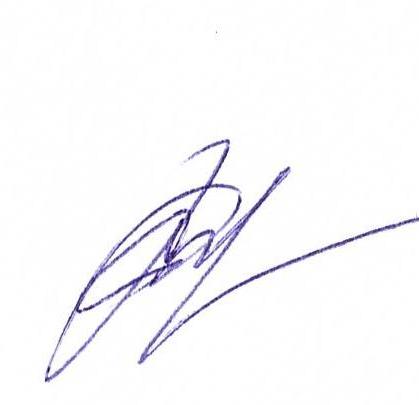 Временно исполняющий обязанности руководителя управления образования                                 С.В.Козлова